АДМИНИСТРАЦИЯ   ВЕСЬЕГОНСКОГОМУНИЦИПАЛЬНОГО ОКРУГАТВЕРСКОЙ  ОБЛАСТИП О С Т А Н О В Л Е Н И Ег. Весьегонск31.03.2021                                                                                                                                 № 144В соответствии с Федеральным законом Российской Федерации от 06.10.2003 № 131-ФЗ «Об общих принципах организации местного самоуправления в Российской Федерации», Федеральным законом от 26.12.2008 № 294-ФЗ « О защите прав юридических лиц и индивидуальных предпринимателей при осуществлении государственного контроля (надзора) и муниципального контроля», Жилищным кодексом Российской Федерации, Законами Тверской области  от 20 декабря 2012 г. № 121-ЗО «О порядке осуществления муниципального жилищного контроля на территории Тверской области»,от 27.09.2012 № 79-ЗО «О порядке взаимодействия органов муниципального жилищного контроля с органами государственного жилищного надзора Тверской области при организации и осуществлении муниципального жилищного контроля   на территории Тверской области»,п о с т а н о в л я ю:1.Утвердить План проведения проверок муниципального жилищного контроля на территории Весьегонского муниципального округа в отношении физических лиц   на 2021 г.(прилагается).2.Утвердить План проведения проверок муниципального жилищного контроля на территории Весьегонского муниципального округа в отношении юридических лиц, индивидуальных предпринимателей и  физических лиц   на 2022 г. (прилагается).3.Возложить на Отдел жилищно-коммунального хозяйства и благоустройства территории Весьегонского муниципального округа Тверской области функции по проведению проверок в отношении юридических лиц, индивидуальных предпринимателей и  физических лиц.4.Настоящее постановление вступает в силу со дня его принятия и подлежит размещению на официальном сайте Администрации Весьегонского муниципального округа в информационно-телекоммуникационной сети «Интернет».5.Контроль за выполнением настоящего постановления возложить на заместителя Главы Администрации Весьегонского муниципального округа по вопросам ЖКХ и благоустройства территории Весьегонского муниципального округа А.В. Козлова.Глава Весьегонского муниципального округа                                                                                     А.В. Пашуков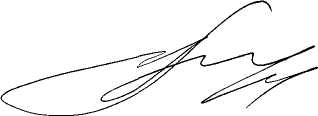 